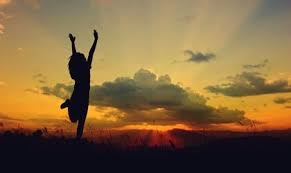 Técnias de Liberación del Trauma del cuerpoSi sufrimos un trauma, un fuerte shock o un estrés desproporcionado las funciones de ambos hemisferios cerebrales se desequilibran, pierden la sincronía, quedando ese hecho traumático atrapado en el hemisferio derecho, con la imagen, los sonidos, las sensaciones negativas, sin poder acceder a todos los recursos y experiencia del hemisferio izquierdo. De esta manera, la información no se procesa correctamente y es imposible superar el estado en el que se encuentra la persona afectada.Con esta herramienta somática y técnicas de toque y EFT se logra ir liberando al cuerpo de esa información estancada que es la que impide el correcto y saludable funcionamiento del mismo.